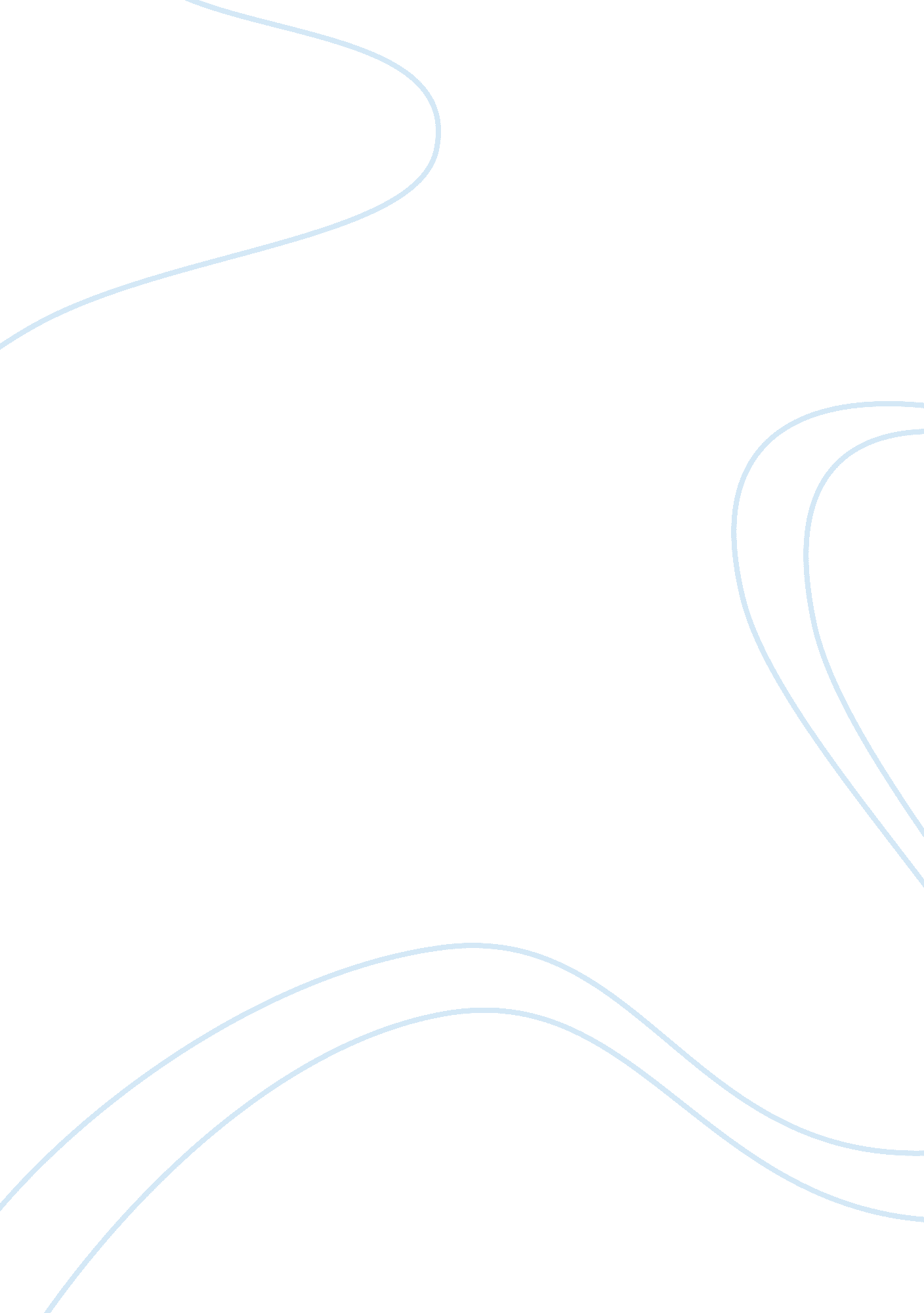 How social website are making kids smartPsychology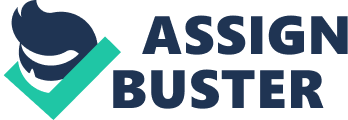 How Social Websites Are Making Children Smart Social Media sites are mostly sites that do not only provide information about the latest trends and topics but more importantly provide an engaging medium for people to interact today. Aside from which, its user-friendly interface allows everyone, even children to be able to use it. Because of this, children are now exposed to a writing and reading generation through the web as compared to the time prior to social media which limits a child’s reading and writing activity only in school. 
With this being said, I think that social media is indeed making children smarter. This is because social media is not only a great medium to get up to date news and information but at the same time hones kids’ interpersonal skills. I strongly believe that an information is not as much powerful if only one person knows of it. Just like social media that allows utmost interaction, kids nowadays do not only have limitless access to knowledge but their engagement with one another practices their minds to work with different opinions which challenge their mind to analyze, improving on their comprehension as well. Aside from which, the availability and convenience of writing and reading articles using social media draws kids to practicing more of their writing and reading in as simple as commenting on a status or reading a friend’s status which, unknown to them, provides their mind to absorb new knowledge each day. This willingness and interest in kids to use social media brought about by the enticing and fun way that social media is marketed is also one strong factor why kids learn more by using it. 
Bibliography: 
Freakonomics » Is Twitter Making Kids Smarter?. (n. d.). Freakonomics. Retrieved September 24, 2013, from http://freakonomics. com/2013/09/19/is-twitter-making-kids-smarter/? utm_medium= referral&utm_source= pulsenews 